Mechanics of the Income Tax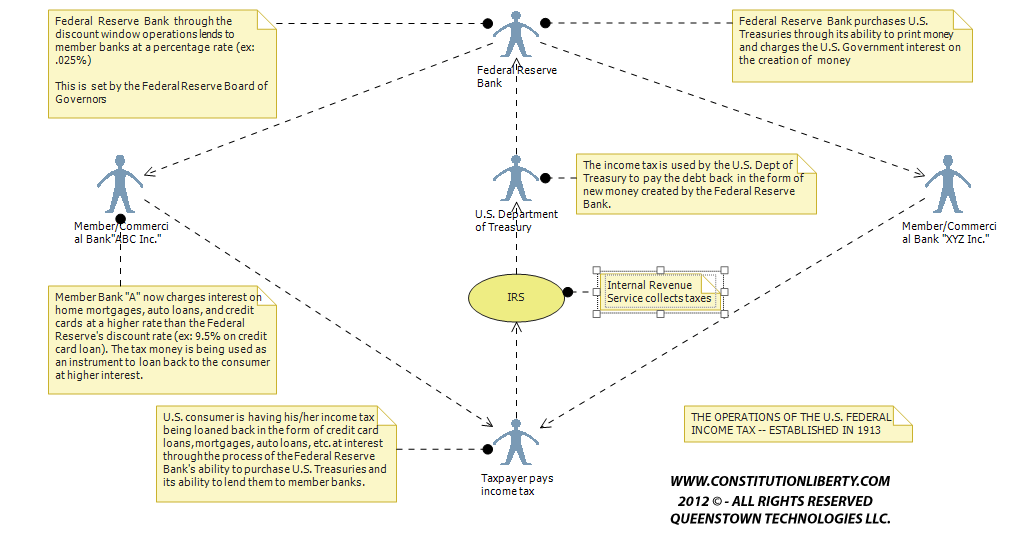 